Załącznik nr 5 do regulaminu wprowadzonego zarządzeniem z dnia 13 lipca 2018r.,  nr 12/2018 Dyrektora Ośrodka Rozwoju Edukacji
w Warszawie w sprawie udzielania zamówień publicznych w ORE w Warszawie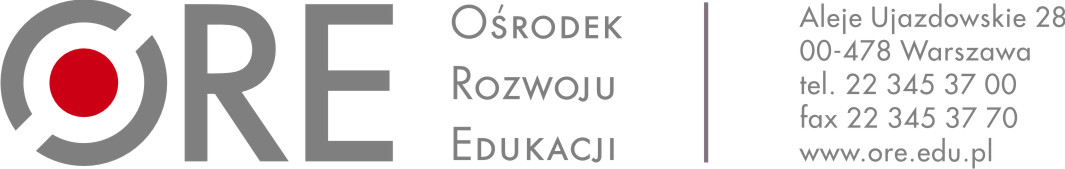 ZAPYTANIE OFERTOWEI. Zamawiający:Ośrodek Rozwoju Edukacji w WarszawieAleje Ujazdowskie 2800-478 Warszawazwraca się do Państwa z zapytaniem ofertowym na:„Świadczenie powszechnych usług pocztowych w obrocie krajowym i zagranicznym, w zakresie przyjmowania, przemieszczania i doręczania przesyłek pocztowych”.II. Osoba nadzorująca realizację zamówienia ze strony Zamawiającego:Teresa Kurek, nr tel. 22 345 37 95, e-mail: teresa.kurek@ore.edu.plIII. Szczegółowy opis przedmiotu Zamówienia Przedmiotem zamówienia jest świadczenie powszechnych usług pocztowych w obrocie krajowym i zagranicznym, w zakresie przyjmowania, przemieszczania i doręczenia przesyłek pocztowych zgodnie ze Szczegółowym Opisem Przedmiotu Zamówienia, który stanowi odpowiednio załącznik nr 2 (formularz cenowy). Wymagania dotyczące realizacji przedmiotu zamówienia zostały określone we wzorze umowy stanowiącym załącznik nr 3 do zapytania ofertowego. Termin realizacji umowy obowiązuje od dnia 1 stycznia 2019 roku  do dnia 31 grudnia 2019 roku lub do wcześniejszego wyczerpania kwoty umowy.IV. Wymagania związane z wykonaniem zamówienia:O udzielenie Zamówienia mogą ubiegać się Wykonawcy, którzy spełniają warunki, dotyczące:posiadania uprawnień do wykonywania określonej działalności lub czynności, jeżeli przepisy prawa nakładają obowiązek ich posiadania – Wykonawca musi być wpisany do rejestru operatorów pocztowych o którym mowa w art. 6 ust. 1 i ust. 5 ustawy z dnia 23 listopada 2012 r. – Prawo pocztowe (tekst jedn. Dz.U. 2017 poz. 1481 ze zm.).posiadania wiedzy i doświadczenia - Zamawiający nie określa w tym zakresie szczegółowych wymagań, których spełnienie ma wykazać Wykonawca;dysponowania odpowiednim potencjałem technicznym oraz osobami zdolnymi 
do wykonania Zamówienia - Zamawiający nie określa w tym zakresie szczegółowych wymagań, których spełnienie ma wykazać Wykonawca;sytuacji ekonomicznej i finansowej -  Zamawiający nie określa w tym zakresie szczegółowych wymagań, których spełnienie ma wykazać Wykonawca. V. Wymagania dotyczące składania ofert:Wykonawca może złożyć jedną ofertę. Treść oferty musi odpowiadać treści zapytania ofertowego.Wykonawca może, przed upływem terminu składania ofert, zmienić lub wycofać ofertę. Oferta powinna być złożona na formularzu ofertowym stanowiącym załącznik nr 1 
do zapytania ofertowego. Wymagane jest załączenie wypełnionego i podpisanego załącznika nr 2  do zapytania ofertowego. Brak wypełnienia wszystkich pozycji 
lub niezłożenie któregokolwiek z załączników skutkować będzie odrzuceniem oferty. Do oferty należy załączyć wpis do rejestru operatorów pocztowych o którym mowa w art. 6 ust. 1 i ust. 5 ustawy z dnia 23 listopada 2012 r. – Prawo pocztowe ((tekst jedn. Dz.U. 2017 poz. 1481 ze zm.).Podpisaną ofertę należy złożyć w formie skanu w terminie do dnia  30 listopada 2018 r. godz. 16.00 na adres: teresa.kurek@ore.edu.plOferty złożone po terminie wskazanym w ust. 6 nie zostaną rozpatrzone.Oferta powinna być podpisana przez osobę/y uprawnione/ą do reprezentowania Wykonawcy i złożona na formularzu ofertowym stanowiącym załącznik do zapytania ofertowego. Akceptujemy skan dokumentu podpisanego przez osoby uprawnione do reprezentowania Wykonawcy. Zalecane jest załączenie do oferty dokumentu, z którego treści wynika umocowanie do reprezentowania Wykonawcy, w tym odpisu w Krajowego Rejestru Sądowego lub informacji z Centralnej Ewidencji i Informacji 
o Działalności Gospodarczej albo pełnomocnictwa.Wykonawca zobowiązany jest do prawidłowego wypełnienia formularza oferty poprzez wpisanie wymaganych danych lub odpowiednie skreślenie 
lub zaznaczenie. Niedopuszczalne jest wykreślanie, usuwanie bądź zmiana treści oświadczeń zawartych w formularzu. Zamawiający bada złożone oferty pod względem ich zgodności z wymaganiami określonymi w zapytaniu ofertowym. Zamawiający zastrzega możliwość wezwania 
do złożenia wyjaśnień i uzupełnienia dokumentów, jeżeli nie będzie to prowadziło 
do zmiany treści złożonej oferty.VI. Kryterium oceny ofert: Oferty, które spełnią wymagania formalne (nie podlegają odrzuceniu) zostaną poddane ocenie według następujących kryteriów:Cena: Oceniona zostanie na podstawie podanej przez Wykonawcę w ofercie ceny brutto wykonania zamówienia (wskazanej w treści formularza ofertowego). Ocena punktowa w ramach kryterium ceny zostanie dokonana zgodnie ze wzorem:                                                                                                                        CnC = ---------------------------------------------------------------- x100, gdzie                                                        CoCn – oznacza najniższą cenę zaproponowaną,Co – oznacza cenę zaproponowaną w ofercie badanej,C – liczbę punktów przyznanych badanej ofercie.Końcowy wynik powyższego działania zostanie zaokrąglony do dwóch miejsc po przecinku.Zamawiający dokona wyboru najkorzystniejszej oferty z największą ilością uzyskanych punktów.Zamawiający na każdym etapie może unieważnić postępowanie bez podania przyczyny.VIII. Zgodnie z art. 13 ust. 1 i 2 rozporządzenia Parlamentu Europejskiego i Rady (UE) 2016/679 z dnia 27 kwietnia 2016 r. w sprawie ochrony osób fizycznych w związku z przetwarzaniem danych osobowych i w sprawie swobodnego przepływu takich danych oraz uchylenia dyrektywy 95/46/WE (ogólne rozporządzenie o ochronie danych) (Dz. Urz. UE L 119 z 04.05.2016, str. 1), dalej „RODO”, informujemy, że:Administratorem Pani/Pana danych osobowych jest Ośrodek Rozwoju Edukacji 
w Warszawie 00 478, Aleje Ujazdowskie 28;Kontakt z inspektorem Ochrony Danych w Ośrodku Rozwoju Edukacji – iod@ore.edu.pl;Pani/Pana dane osobowe przetwarzane będą na podstawie art. 6 ust. 1 lit. c RODO 
w celu związanym z postępowaniem o udzielenie zamówienia publicznego 
na „Świadczenie powszechnych usług pocztowych w obrocie krajowym 
i zagranicznym, w zakresie przyjmowania, przemieszczania i doręczania przesyłek pocztowych”., prowadzonym w trybie zapytania ofertowego;Odbiorcami Pani/Pana danych osobowych będą osoby lub podmioty, którym udostępniona zostanie dokumentacja postępowania oraz podmioty upoważnione 
na podstawie obowiązujących przepisów (np. Urząd Skarbowy, ZUS) oraz podmioty świadczące usługi na rzecz administratora: archiwizacyjne, informatyczne, prawne.Pani/Pana dane osobowe będą przechowywane, przez okres 4 lat od dnia zakończenia postępowania o udzielenie zamówienia, a jeżeli czas trwania umowy przekracza 4 lata, okres przechowywania obejmuje cały czas trwania umowy;Obowiązek podania przez Panią/Pana danych osobowych bezpośrednio Pani/Pana dotyczących jest wymogiem ustawowym określonym w ustawie z dnia 28 sierpnia 2009 r. o finansach publicznych (tekst jednolity Dz. U. z 2017 r. poz. 2077 ze zmianami), związanym z udziałem w postępowaniu o udzielenie zamówienia publicznego;W odniesieniu do Pani/Pana danych osobowych decyzje nie będą podejmowane 
w sposób zautomatyzowany, stosowanie do art. 22 RODO;Posiada Pani/Pan:na podstawie art. 15 RODO prawo dostępu do danych osobowych Pani/Pana dotyczących;na podstawie art. 16 RODO prawo do sprostowania Pani/Pana danych osobowych**;na podstawie art. 18 RODO prawo żądania od administratora ograniczenia przetwarzania danych osobowych z zastrzeżeniem przypadków, o których mowa w art. 18 ust. 2 RODO;prawo do wniesienia skargi do Prezesa Urzędu Ochrony Danych Osobowych, 
gdy uzna Pani/Pan, że przetwarzanie danych osobowych Pani/Pana dotyczących narusza przepisy RODO;Nie przysługuje Pani/Panu:w związku z art. 17 ust. 3 lit. b, d lub e RODO prawo do usunięcia danych osobowych;prawo do przenoszenia danych osobowych, o którym mowa w art. 20 RODO;na podstawie art. 21 RODO prawo sprzeciwu, wobec przetwarzania danych osobowych, gdyż podstawą prawną przetwarzania Pani/Pana danych osobowych jest art. 6 ust. 1 lit. c RODO.Załączniki do zapytania ofertowego:Załącznik nr 1 -  Formularz ofertowy;Załącznik nr 2 -  Formularz cenowy;Załącznik nr 3 -  Wzór umowy.sporządził: ………………………………..……………………………….(data, podpis, pieczątka)sprawdził:……………………………………………………………………	      (kierownik komórki organizacyjnej/data, podpis, pieczątka)Warszawa,……………….…………………….. miejscowość, data..……………………………………………………..             Zatwierdzenie Kierownika Zamawiającego                  lub osoby upoważnionej (podpis, pieczątka)Załącznik nr 1 do zapytania ofertowegoFORMULARZ OFERTOWYPieczątka WykonawcyOFERTANazwa Wykonawcy (wykonawców występujących wspólnie):…......................................................................................................................................Adres: …..........................................................................................................................TEL. …......…………….............………………………………………………. REGON: …………………….............…………………………………………NIP: …………………………………….............………………………………Adres e-mail do korespondencji: ……………………@....................................................W odpowiedzi na zapytanie ofertowe na „Świadczenie powszechnych usług pocztowych w obrocie krajowym i zagranicznym, w zakresie przyjmowania, przemieszczania 
i doręczania przesyłek pocztowych ”, oferujemy wykonanie przedmiotu zamówienia zgodnie z warunkami i terminami ujętymi w treści zapytania za kwotę (przenieść kwoty 
z podsumowania tabeli z załącznika nr 2): netto: ................................................................................. zł słownie netto: ....................................................................................................................podatek VAT (wpisać odpowiednią stawkę lub symbol „zw” i odpowiednią podstawę prawną zwolnienia)………………………………………..……………..  w wysokości ........................ zł brutto: ................................................................................ zł słownie brutto: ...................................................................................................................Oświadczamy, że: spełniamy warunki udziału w postępowaniu określone w Rozdziale IV zapytania ofertowego.zapoznaliśmy się z zapisami Zapytania ofertowego i nie wnosimy do niego żadnych zastrzeżeń; akceptujemy przekazany przez Zamawiającego opis przedmiotu zamówienia, zawarty 
w załączniku nr 2 do Zapytania ofertowego;uzyskaliśmy konieczne informacje i wyjaśnienia do przygotowania oferty; uważamy się związani niniejszą ofertą 30 dni od terminu składania ofert określonego 
w Zapytaniu ofertowym;wypełniłem obowiązki informacyjne przewidziane w art. 13 lub art. 14 RODO wobec osób fizycznych, od których dane osobowe bezpośrednio lub pośrednio pozyskałem w celu ubiegania się o udzielenie zamówienia publicznego w niniejszym postępowaniu.Zobowiązujemy się do: realizacji przedmiotu zamówienia z należytą starannością w rozumieniu Kodeksu Cywilnego i zgodnie z Zapytaniem ofertowym,wykonania zamówienia w terminie od 1 stycznia 2019 r. do 31 grudnia 2019 r. 
lub do wcześniejszego wyczerpania kwoty umowy.………………………….                                        						  (miejscowość i data)                                                                                             (Podpis osoby lub osób uprawnionych do reprezentowania Wykonawcy)